Allegato 3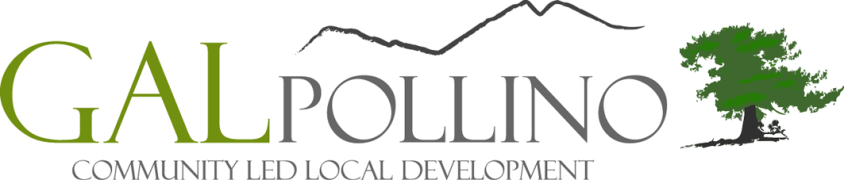 GAL Pollino Sviluppo S. C. a r.l.DICHIARAZIONE SOSTITUTIVA DELL’ATTO DI NOTORIETÀ (Art. 46 - 47 D.P.R. 28 dicembre 2000, n. 445)DICHIARAZIONI E IMPEGNI DEL CAPOFILA E DEI PARTNERIl/la sottoscritto/a 	C.F. 		nato/a a 		Prov.  		il 		e  residente  a   	Prov.	 	in	via			 n° 	tel. 				.Nella sua qualità di titolare /rappresentante legale dell’impresa:agricola;	forestale;	agroalimentare;	turisticadenominata			 PEC 		con sede in 		Prov.	 	 	n.  	viaOvvero nella sua qualità di persona fisica non impegnata in un’attività economica   al momento della presentazione della domanda di sostegno;avendo  presentato  domanda  di  sostegno  a valere  sull’intervento  16.4.1 del  GAL POLLINO SVILUPPO S.C. A R.L.,  in qualità	di	capofila/partner	del	raggruppamento	di	piccoli	operatori	denominato 	;consapevole che incorrerà in sanzioni penali nel caso di dichiarazioni non veritiere, di formazione o uso di atti falsi e nella perdita dei benefici (ai sensi degli artt. 75 e 76 del DPR n.445/2000)DICHIARAche   l’impresa   è   iscritta   presso   la   camera   di   Commercio,   Industria,   Agricoltura   e   Artigianato di 	( 	) con i seguenti dati: Codice Fiscale e numero di iscrizione alla CCIAA 	,	data	di	iscrizione 	,	numero	di	Repertorio	Economico	Amministrativo 	,				codice ATECORI 		;	forma	giuridica 	;ovvero, in caso di persona fisica:di impegnarsi a formalizzare l’iscrizione presso la CCIAA in caso di concessione del contributo.DICHIARA, inoltre,che nei propri confronti non sussistono le cause ostative di cui all’art. 67, comma 8, del D.lgs 06/09/2011, n. 159, che fa divieto di concedere contributi pubblici a soggetti destinatari di prevenzione personale ovvero condannati, anche con sentenza non definitiva ma confermata in grado di appello, per i delitti di criminalità organizzata elencati all’art. 51, comma 3-bis, c.p.p. .di esonerare il Gal POLLINO SVILUPPO S.C. A R.L. da ogni responsabilità nei confronti di terzi aventi causa a qualsiasi titolo per il pagamento dell’aiuto richiesto;di essere a conoscenza che, in caso di istruttoria negativa della domanda di aiuto, si procederà all’archiviazione della stessa con conseguente decadenza totale dell’istanza ,di impegnarsi, a  presentare (per i partner, tramite il capofila) la documentazione prevista dal punto 14 delle disposizioni attuative per la formalizzazione della concessione del contributo;mantenere  i  requisiti  di  ammissibilità  all’intervento  16.4.1  ed  il  punteggio  ottenuto  in  fase  di valutazione della domanda di sostegno;rispettare, ove pertinente, le norme sui diritti delle persone con disabilità, anche per quanto concerne l’accessibilità  e  l’applicazione  pratica  dell’articolo  9  della  Convenzione  ONU  sui  diritti  delle persone con disabilità (UNCRPD) ai fondi Strutturali e di Investimento Europei, come previsto dal diritto dell’Unione e nazionale;accettare tutti i controlli documentali e/o fisici disposti allo scopo di verificare lo stato di attuazione del progetto, l’avanzamento delle relative spese, il rispetto degli obblighi previsti dal bando e dalla normativa applicabile, la veridicità delle dichiarazioni ed informazioni prodotte;accettare che i propri dati saranno pubblicati secondo quanto stabilito dall'articolo 111 del Reg. (UE) n. 1306/2013;fornire tutti i dati e le informazioni necessarie all’Amministrazione per monitorare il progetto ed il suo avanzamento dal punto di vista fisico, finanziario e procedurale;garantire visibilità e pubblicità agli interventi realizzati secondo quanto indicato nelle disposizioni procedurali ed in attuazione alla normativa comunitaria, nazionale e regionale di riferimento;acquisire,  ove  pertinente,  l’autorizzazione  comunale/sanitaria  all’esercizio  dell’attività  connessa entro la data di chiusura del progetto;provvedere alla divulgazione dei risultati del progetto entro la richiesta del pagamento finale;non apporrtare, nei 5 anni successivi a pagamento finale, ai sensi dell’art. 71 del regolamento (UE) 1303/2013,   modifiche   sostanziali   all’operazione   approvata   che   ne   alterino   la   natura   o   ne comprometta   gli   obiettivi   originari.   Le   modifiche   sostanziali   comprendono,   tra   l’altro:   la cessazione dell’attività; la rilocalizzazione della stessa a di fuori dell’area ammissibile; il cambio di destina d’uso dei beni mobili ed immobili oggetto del finarispettare eventuali obblighi imposti a livello comunitario, nazionale e regionale anche successivamente alla presentazione della domanda di sostegno;Luogo e data  	Firma del dichiarante  	(Ai  sensi  dell’art.  38  del  DPR  n.  445/2000,  la  sottoscrizione  non  è  soggetta  ad  autenticazione  ove  sia  presentata unitamente a copia fotosta di un documento d’identità in corso di validità del sottoscrittore).Intervento 16.4.1“SOSTEGNO ALLA COOPERAZIONE DI FILIERA, SIA ORIZZONTALE CHE VERTICALE, PER  LA CREAZIONE E LO SVILUPPO DI FILIERE CORTE E MERCATI LOCALI E SOSTEGNO AD ATTIVITÀ PROMOZIONALI A RAGGIO LOCALE CONNESSE ALLO SVILUPPO DELLE FILIERE CORTE E DEI MERCATI LOCALI”.Aree Interne